	Tarih                                                                                                                                       Danışman (Adı Soyadı)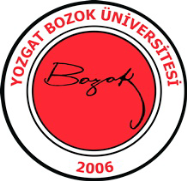 YOZGAT BOZOK ÜNİVERSİTESİ  STAJ TESLİM LİSTESİYOZGAT BOZOK ÜNİVERSİTESİ  STAJ TESLİM LİSTESİYOZGAT BOZOK ÜNİVERSİTESİ  STAJ TESLİM LİSTESİYOZGAT BOZOK ÜNİVERSİTESİ  STAJ TESLİM LİSTESİYOZGAT BOZOK ÜNİVERSİTESİ  STAJ TESLİM LİSTESİYOZGAT BOZOK ÜNİVERSİTESİ  STAJ TESLİM LİSTESİYOZGAT BOZOK ÜNİVERSİTESİ  STAJ TESLİM LİSTESİYOZGAT BOZOK ÜNİVERSİTESİ  STAJ TESLİM LİSTESİYOZGAT BOZOK ÜNİVERSİTESİ  STAJ TESLİM LİSTESİYOZGAT BOZOK ÜNİVERSİTESİ  STAJ TESLİM LİSTESİYOZGAT BOZOK ÜNİVERSİTESİ  STAJ TESLİM LİSTESİYOZGAT BOZOK ÜNİVERSİTESİ  STAJ TESLİM LİSTESİYOZGAT BOZOK ÜNİVERSİTESİ  STAJ TESLİM LİSTESİYOZGAT BOZOK ÜNİVERSİTESİ  STAJ TESLİM LİSTESİYOZGAT BOZOK ÜNİVERSİTESİ  STAJ TESLİM LİSTESİYOZGAT BOZOK ÜNİVERSİTESİ  STAJ TESLİM LİSTESİYOZGAT BOZOK ÜNİVERSİTESİ  STAJ TESLİM LİSTESİYOZGAT BOZOK ÜNİVERSİTESİ  STAJ TESLİM LİSTESİYOZGAT BOZOK ÜNİVERSİTESİ  STAJ TESLİM LİSTESİYOZGAT BOZOK ÜNİVERSİTESİ  STAJ TESLİM LİSTESİSorgun Meslek Yüksekokulu 2018-2019 Eğitim Öğretim Yılı………………………………….BölümüSorgun Meslek Yüksekokulu 2018-2019 Eğitim Öğretim Yılı………………………………….BölümüSorgun Meslek Yüksekokulu 2018-2019 Eğitim Öğretim Yılı………………………………….BölümüSorgun Meslek Yüksekokulu 2018-2019 Eğitim Öğretim Yılı………………………………….BölümüSorgun Meslek Yüksekokulu 2018-2019 Eğitim Öğretim Yılı………………………………….BölümüSorgun Meslek Yüksekokulu 2018-2019 Eğitim Öğretim Yılı………………………………….BölümüAdı SoyadıAdı SoyadıT.C. Kimlik NoÖğrenci NumarasıTarihİmza